
Сценарий осеннего утренника в старшей группе«Здравствуй, Осень золотая»Цель: Создать у детей праздничное настроение. Развивать творческие способности детей во всех видах музыкальной деятельности.Дети входят в зал под музыку, останавливаются полукругомВедущийЕсли на деревьях листья пожелтелиЕсли в край далекий птицы улетелиЕсли небо хмурое, если дождик льетсяЭто время года…Дети: Осенью зоветсяРеб.Кто же красками листочки так красиво расписал? Кто же в садике дорожки мягко листьями устлал?Реб.Отчего так покраснели листья клена и осин? Отчего так вкусно ели птицы ягоды рябин?Реб.Почему на пнях опята стайкой дружною сидят? Почему идут ребята подметать дорожки в сад?ВедущийПотому что наступила осень – дивная пора! Все она позолотила, листьев – целая гора!В стаи птиц она созвала, разукрасила леса, Королева чудо-бала - Осень, русская краса!  Песня «Осень, милая, шурши» реб. Журавли на юг летят,  Здравствуй, здравствуй, осень! Приходи на праздник к нам, Очень-очень просим! Реб.Здесь мы праздник радостный Весело встречаем,  Приходи, мы ждем тебя,  Осень золотая! Дети садятся на стульчики.(слышится завывание ветра)Под музыку появляется Волшебник (взрослый)ВолшебникЯ - Волшебник могучийСоберу сейчас я тучи,Всю осеннюю листвуЯ с собою заберу.Не люблю я ОсеньЧасто ноют кости.Осень я у вас укралЯ ее заколдовал.Будет сразу вам –ЗимаХолод, лед и снегу-тьма!Посмотрите, что же будет?Если Осени не будет.Под музыку Волшебник исчезает. Звучит завывание ветраВыходят белочка, заяц, ежик.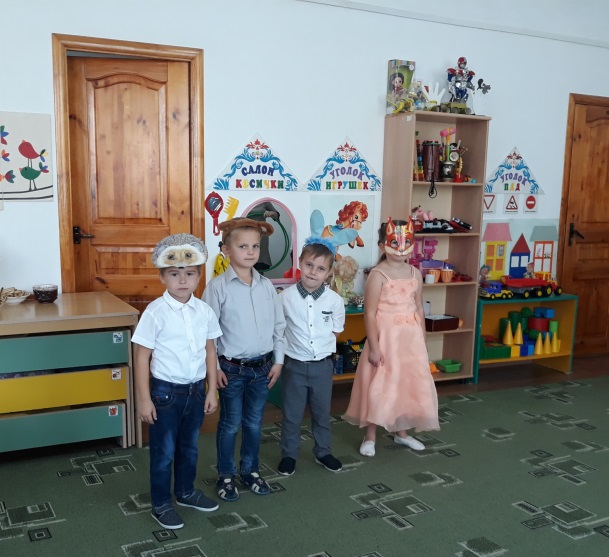 БелочкаКак из лета в зиму сразу?Не успела я запасыНа зиму в дупло собрать!Что? Придется голодать? (плачет)ЗаяцОсенью всегда линяю-Шубку серую меняю,А теперь меня ЛисицаБыстро словит! Не годится (плачет)МедведьВремя спать, а мне не спитсяЭто просто не годитсяНе готов ко сну медведьХоть бы лечь и захрапеть.ЕжикНе собрали урожайЯблок и капустыИ грибов не запаслиВ наших норках пусто. (плачет)ВедущаяНе плачьте, Звери, мы с ребятами вам поможем,  соберем урожай.Игра «Собери урожай»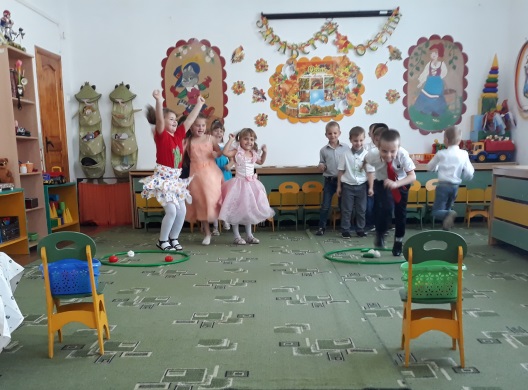 ВедущийВ природе осень всем нужнаЗа летом следовать она должна.Звери, вы нам помогите,В лес волшебный отведите.Чтобы Осень мы спаслиИ на праздник привели.Дети встают цепочкой друг за другом и отправляются в осенний лесВедущийГде ты, где ты, милая осеньцелый год тебя мы ждем?В лес осенний по тропинкеМы тебя встречать идем…Ну, вот мы и в лесу.Сколько здесь разноцветных листьев.Танец  «Листопад»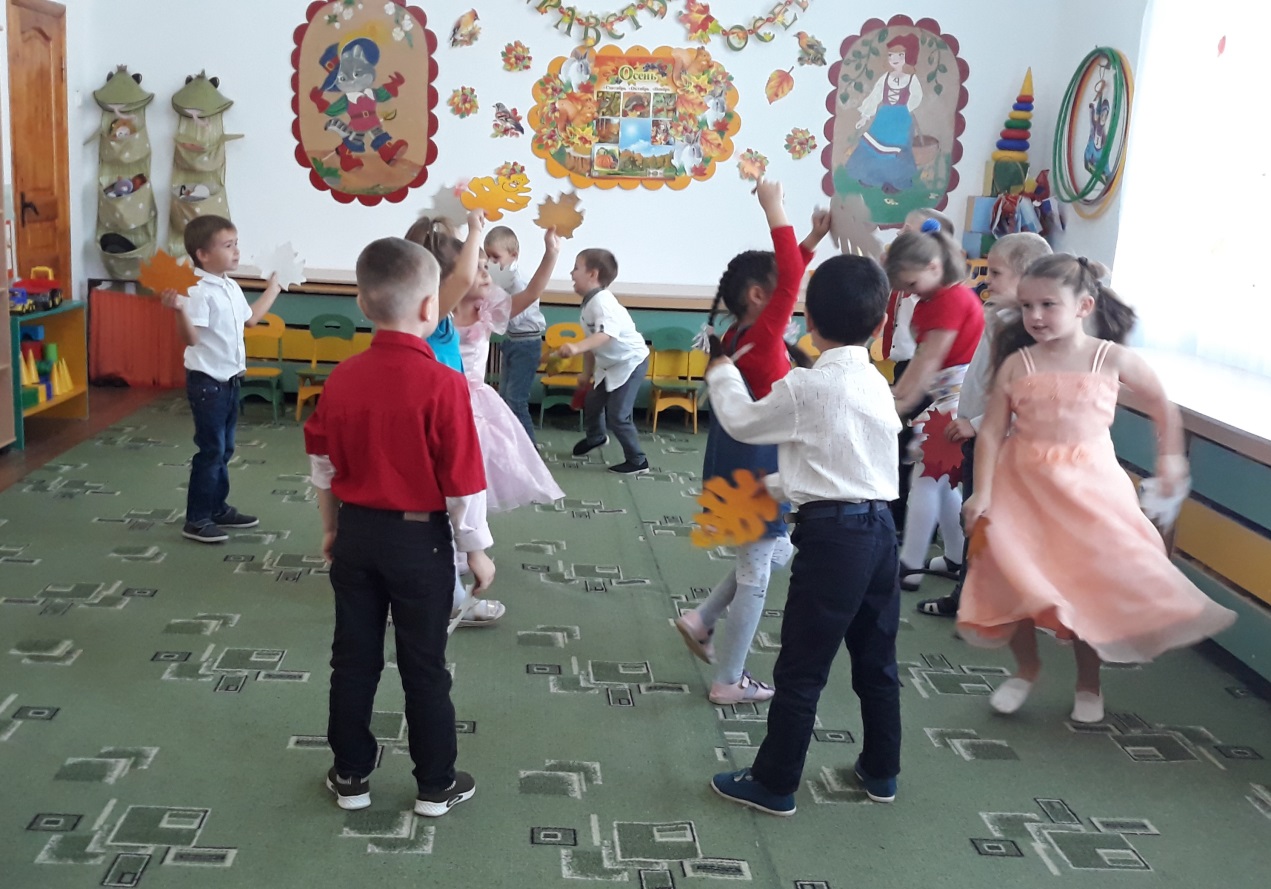 В конце танца дети разбрасывают листья, звучит музыка (голоса леса). В зал входит Леший с метелкой, видит много листьев, хватается за голову.ЛешийНепорядок, в самом деле, Все листочки разлетелись.Мету, мету, а им ни конца, ни края не видно. Поговорить не с кем, все куда-то подевались. Напевает под нос, метет листья.( увидев детей)ЛешийА вы кто такие и что в волшебном лесу делаете?ВедущийМы ребята из детского сада, отправились выручать Осень. Злой Волшебник ее украл и заколдовал. Леший, ты можешь нам помочь найти Осень?ЛешийНеужели Осень вам так нужна? Сплошной беспорядок от нее в лесу. Листьев видимо-невидимо. Мету, мету, а они все не заканчиваются. Звери бегают, суетятся - даже поговорить не с кем. Почему вы хотите ее освободить?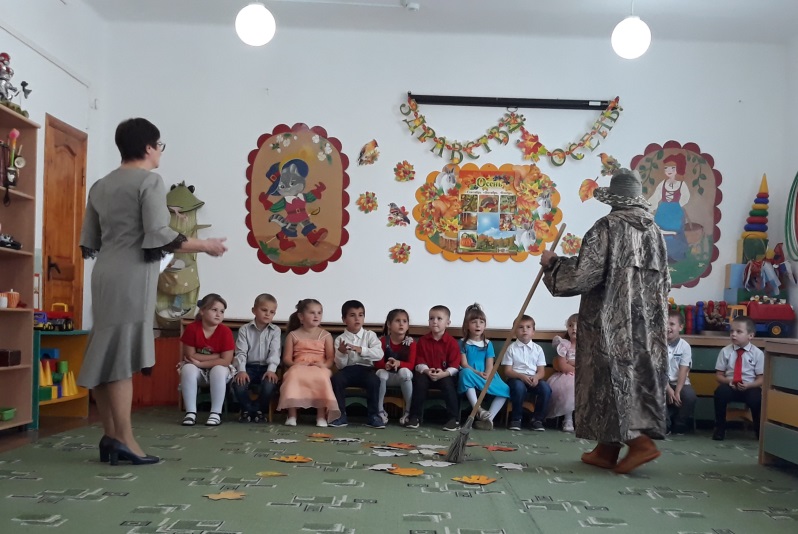 ВедущийВсе ребята любят осень.Урожайная пора.Все созрело, вкусно очень,В огород бежим с утра.ЛешийПодумаешь, овощи созрели. А зачем есть эти самые овощи, ведь конфеты вкуснее.ВедущийКушать овощи  полезноИ большим и малышамЕсли это интересноМы сейчас расскажем вам.Леший:Конечно, интересно.Сценка «Огород»Выходят дети в шапочках овощей садятся в «Огороде». У них в руках овощи  муляжи. Следом выходит хозяйка с корзиной в руках. Она ходит по огороду между детьми и собирает овощи- муляжи.Хозяйка:Вот мой славный огородСколько здесь всего растетИ капуста, и картошкаОгурцы и сельдерейПомидоры и морковкаНадо выкопать скорей.Вволю поедим зимойУрожай ведь не плохой.(Хозяйка собирает муляжи. Остается помидор. Она обходит его справа, слева.)Хозяйка: Что-то слишком он большой.( Помидор вскакивает. Хозяйка отпрыгивает).Что же это? Ой-ёй-ёйПомидор: И чего тут удивлятьсяДа и незачем пугатьсяПомидор я не простой,Даром что ли я живой?Я волшебный, я чудесныйИ для всех всегда полезный!Очень вкусный и приятныйУж, конечно, сок томатныйМорковь: (встает)Знают взрослые и детиЯ полезней всех на светеЛишь во мне есть витаминСамый главный-каротин.Чеснок: (встает)Есть болячки и микробы,От которых все хворобыЗнают люди на зубокС ними справится чеснок.Свекла: (встает)Я- румяная свеколкаПоклонюсь вам низко-низкоА хвалить себя зачем?Я и так известна всем.Чтоб здоровым, крепким бытьНадо овощи любить.Капуста: (встает)Без меня не сваришь щиНе получатся борщиА какие вкусныеПироги капустные.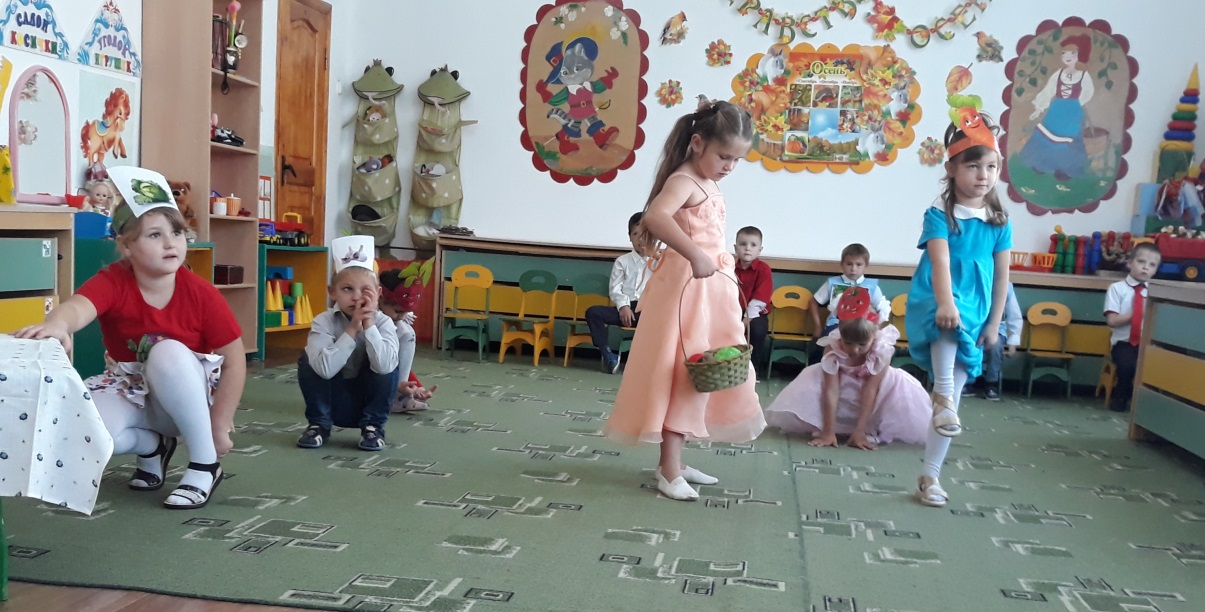 Звучит музыка «Выход сорняков». Появляются: Лопух, Колючка, Пырей (или Осот), Лебеда.Сорняки выстраиваются в линию и поют на мотив«Я на солнышке лежу»Мы ребята – сорнякиЗасоряем цветникиИ фасоль, и горох,Чтобы урожай засох 2р.Урожай нам ни к чемуОн не нужен никомуСтановись дружно в рядНачинаем мы парад 2р.Хозяйка:В огороде беспорядкиВыбиваюсь я из силСорняки на каждой грядкеКто вас в гости пригласил?ЛопухВам уже пора бы знатьНас не надо приглашатьМы везде произрастаемВсех на месте забиваем.Хозяйка:Заявляю сорнякам при народеНе расти вам на моем огороде.Нет ни пользы от вас, нет ни толкуОбъявляется большая прополка.Колючка:Ой, не надо, ой, спаситеНа пустырь нас отпустите.В огород не сунем носЧтоб он нами не зарос.(уходят)Хозяйка Вам на огороде нашемОвощную польку спляшемТанец « Овощная полька»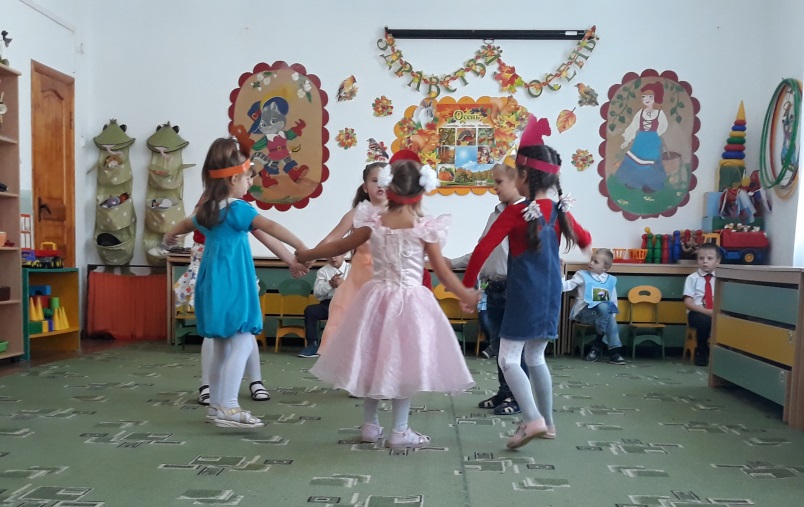 Леший:Вот теперь я понял. Овощи и фрукты полезны, а сорняки – нет. Обязательно расскажу об этом своим друзьям в лесу. А что еще интересного Осенью?Ребенок:Если осень наступила,Можно в куртке пофорсить.Летом мне ее купили,Не давали поносить.Пока мамочка не видитЯ по лужам побегуГрязная, как поросенокУдержаться не могу.ЛешийВот про лужи, это вы здорово придумали. Вы, после дождя, через лужи перепрыгиваете, а мы со зверями любим по лужам прыгать. Игра у нас такая.Ведущий.Как это вы по лужам прыгаете?Леший:Давайте научу!Ведущий:Ну, рассказывай, как играть в твою игру.Объясняются правила игры. Игра «Перепрыгни лужи»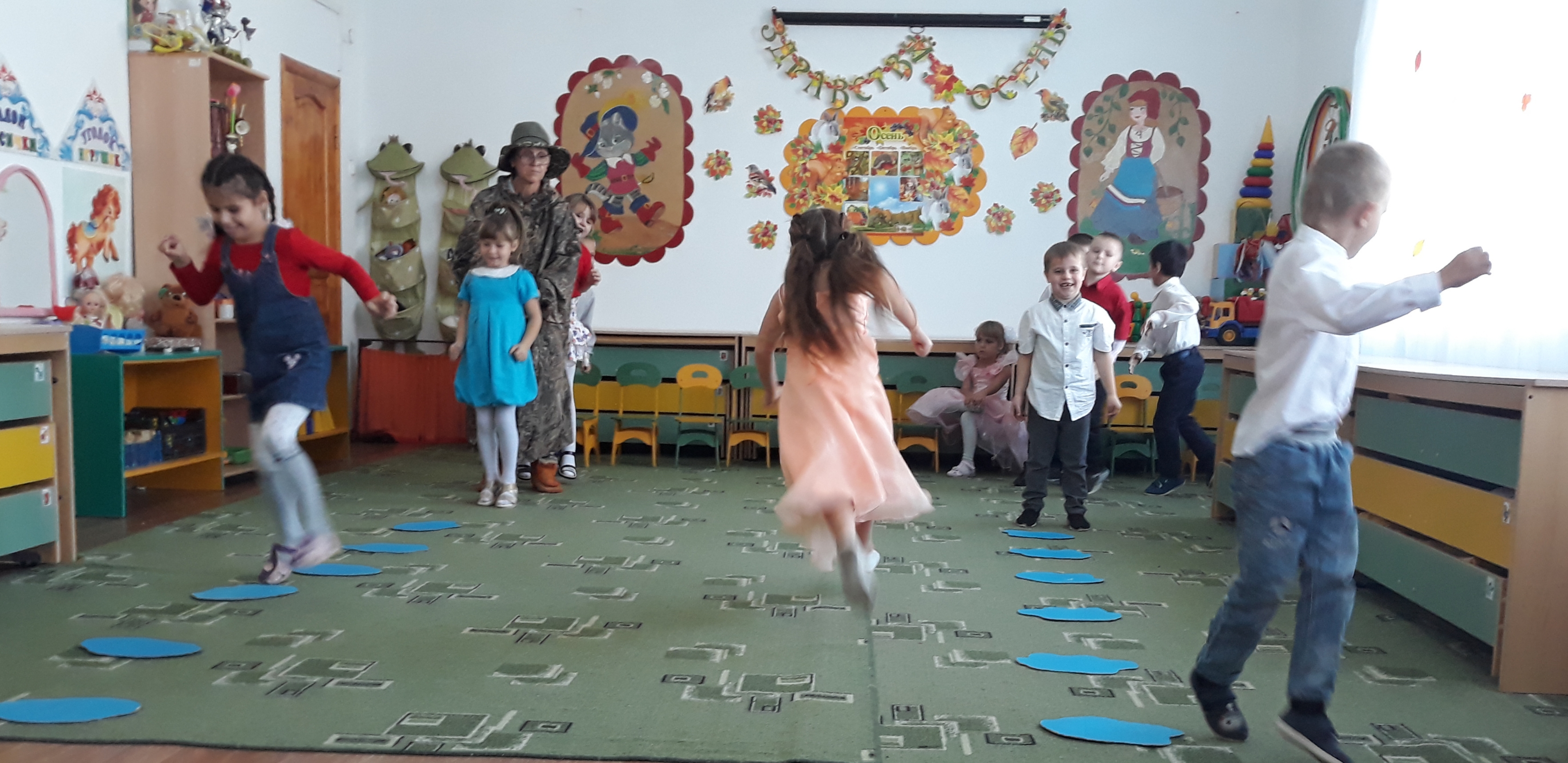 ЛешийДа-а-а, таких веселых и дружных ребят не жалко пускать в лес – веток не поломают, зверей не испугают, сберегут каждый листик, каждую травиночку. Хорошие вы, ребята. Так и быть, помогу. Злой волшебник - вовсе не злой. Осенью что? - противный дождь, ветер, слякоть, грязь. Каждую осень у него кости болят, а чем лечиться он не знает.Ведущий.Так мы ему поможем, правда, ребята? Мы его вылечим. Ну, говори, как к волшебнику попасть?ЛешийДа очень просто. Нужно…(говорит и показывает, дети повторяют)Три раза хлопнуть,Три раза топнутьПовернуться один разИ сказать: «Карабарас»Ведущий.Что ж, ребята, давайте попробуем.Произносят слова. Появляется Волшебник (Весь такой больной, замотанный)Волшебник.Кто сюда пришел такой?Кто нарушил мой покой.Ух, сейчас, как закружуВмиг я всех заворожу.(Пытается колдовать, но не может, крючится, стонет)Ой – ёй – ёй!Что мне делать я не знаюКажется -заболеваюСерый дождик льет весь деньРазвивается мигрень. (хватается за голову)Ведущий.Ты, волшебник, не сердисьЛучше с нами улыбнись.Мы про дождик песню знаемИ тебе ее подарим.Исполняется песня «Смешной дождик» ВедущийИ как лечить тебя мы знаемСамовар к нам вызываем!Выносит Самовар, связку бубликов, баночку меда и варенья.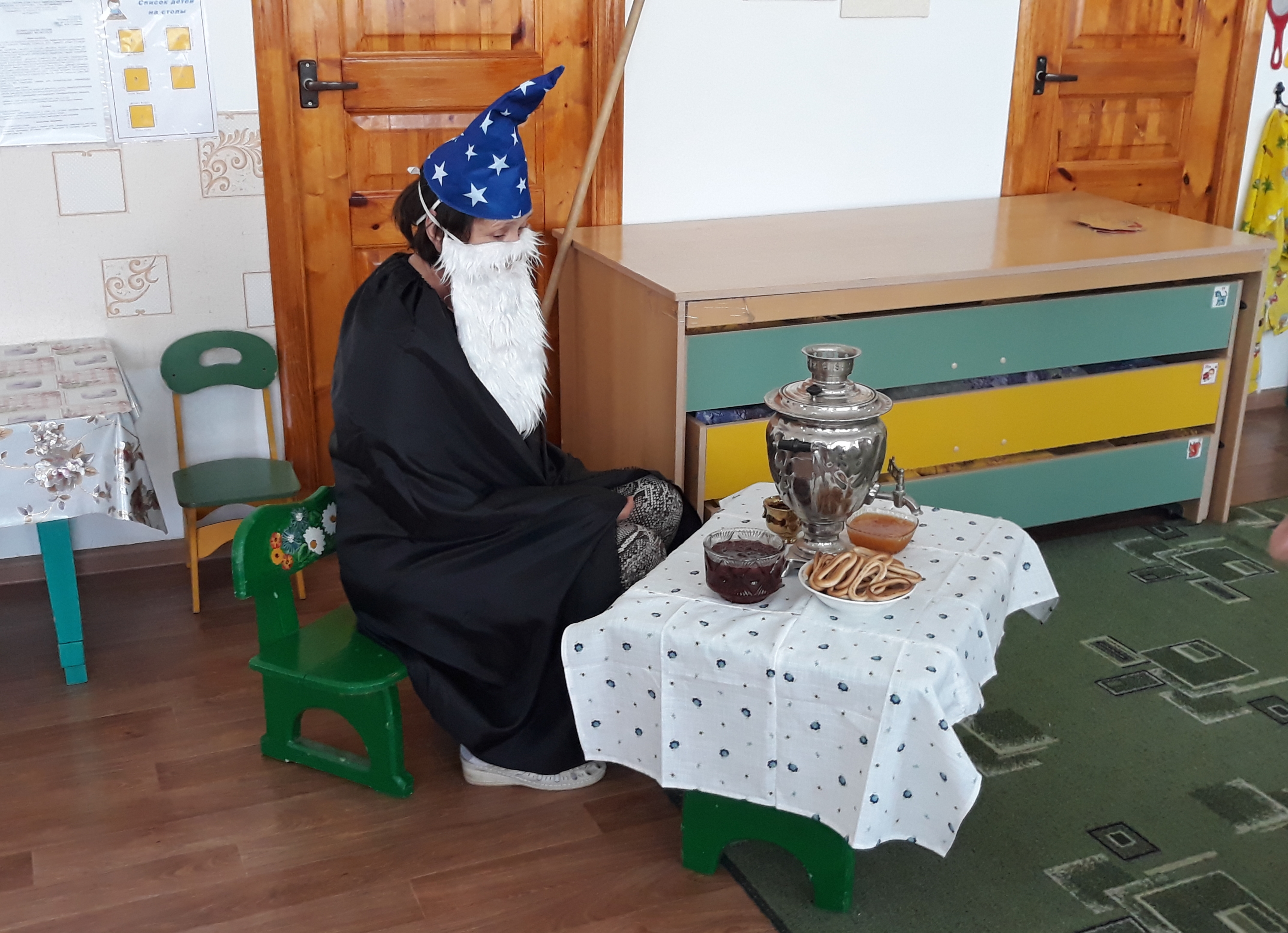 Сладким чаем угощу, Вот медок, ромашка, мята. И малиновое варенье.(Обращаясь к Волшебнику)Будешь все употреблятьИ здоровым сможешь стать. (Отдает все Волшебнику)А для поднятия настроенья ребята  тебе станцуют танец. Танец « Злая тучка»ВолшебникВот спасибо вам, друзьяТеперь выздоровлю я!ВолшебникВы пришли ко мне в мой домОтплачу я вам добром.(Звучит музыка. Волшебник колдует. Выходит Осень)ВолшебникЗабирайте Осень, детиПусть шагает по планете(Обращаясь к Лешему)Пошли, Леший. У нас еще очень много дел.До свидания, ребята.ОсеньЗдравствуйте, мои друзья. Как я рада встрече с вами.  Ребята, я хочу с вами поиграть в игру на внимание. Игра с листьями на внимание-Раз-два-три! Дубовый лист бери!-Раз-два-три! Березовый  лист бери!-Раз-два-три! Кленовый лист!-Раз-два-три! Два листа бери!-Раз-два-три! Рябины лист бери!-Раз-два-три! Ничего не бери!Ведущий.Наш праздник заканчивается.Что ж, друзья, скучать не будемКак же Осень хороша.Все станцуем хоровод с Осенью. Хоровод «Здравствуй, Осень золотая»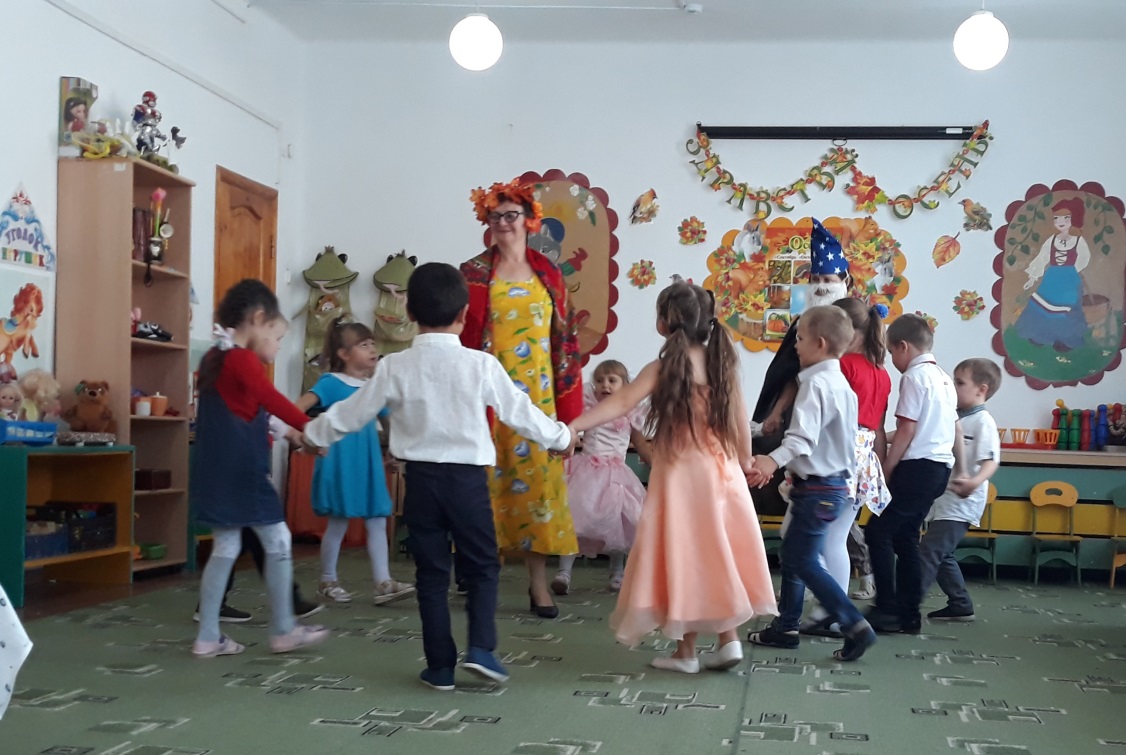 ОсеньРада я, что вы меня, дети, уважаете.Танцами, стихами, песнями встречаете.Набрала в своем саду я фруктов осенних.Принимайте от меня, дети, угощенье.(дарит детям корзину с фруктами)Ведущая:Милая Осень щедра и красиваСкажем мы Осени дружно…Дети.СпасибоОсень:Быстро время пролетело, Расставаться нам пора. Ждут меня еще заботы, До свиданья, детвора!Дети.До свидания!Звучит музыка, дети змейкой покидают зал.